KevinKevin.220303@2freemail.com 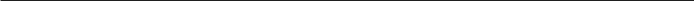 ObjectiveTo be an integral part of a competitive working environment, which would help me to grow, both on the intellectual and personal front, and also help to develop my skill while contribution to the growth and success of the organization.Summary2.11 years of experience in IT industry, in the field of Java/J2EE development.Knowledge in Hibernate technologies and spring.Active team player as an individual with self motivation, fast learner and good listenerSound Knowledge of databases and database related concepts PostgreSQL. Strong Server side development experience.Technical SkillsProgramming Languages and Frameworks : Java, JSP, J2EE, Ajax, Hibernate, Cache Management, Google Data API, Log4j, Maven etc.Development Tool			 	   : EclipseOperating Systems 				   : Windows, LinuxRDBMS 					   : PostgreSQL.Servers 					   : TomcatVersion Management 			   : gitSoft SkillsWillingness to Learn, Honest and Sincere, Dedicated, Self Motivated, Good Team Player.ProjectsAcademic ProfileExtracurricular activities Member of College Magazine Editorial Board, magazine editor of our higher secondary magazine. Represented Kannur District Team in Softball State Level Championships continuously for 5 years and had won state championship once.President of the association for CS and IT in the college.State level leader of DCL (Deepika Children’s League) which is one of Asia’s biggest Children’s League.Areas of interestObject Oriented ProgrammingDatabase managementR & DPersonal ProfileDate of birth	 	: 16 - 01 - 1990Sex 			: MaleNationality 		: IndianLanguages known 	: English and Malayalam.Marital Status 		: SingleVisa Type                   : Tourist/ Vist VisaDeclarationI hereby declare that the above furnished particulars are true to the best of my knowledge andbelief.NIGHTHQ Web Customer( Development process going on)ClientNightHQ LLCDescriptionThe NightHQ Project will implement a solution that will serve as a two sided platform, one for customers who wish to enter clubs and order bottles, drink and food and the other for club venues to manage customers and their orders. There will be a robust venue searching and booking mechanism. On the other side, this project will aim to enable venues to promote and sell their services.DurationMore than one year (Time and material project going on)Tools and TechnologiesJava, Spring 4, Hibernate 4, Velocity, Maven, Git, jQuery, AJAX, Velocity, Javascript.DatabasePostgreSQLResponsibilityR & D, implementation and query optimizationOffice Security Portal DevelopmentClientPaladion(Product)DescriptionThe Office Security Portal would be a single online console that would manage multiple functionalities related to Paladion’s office security services at various customer locations. Paladion’s business solution is an amalgam of hardware and software components providing security services (SaaS) and the ability to manage the service configurations.Duration1.5 yearsTools and TechnologiesSpring 3, Java, Hibernate, PostgreSQL , Velocity, GIT, jQuery, Ajax, Apache AntDatabasePostgreSQLResponsibilityR & D and  implementation and query optimizationCancer IdentifierClientAcademic Project (Main Project) B-Tech Computer ScienceDescriptionThe product is build upon the basis of need for computerization in the disease diagnosis and detection which will make the medical field more advanced and also with much less mistakes which will improve the health of mankind. The project mainly focuses on detection of cancer from image processing of the CT scan images of the patient. Also the symptoms possessed by the patient are used in the detection process to qualify the detection. The product need data to be stored for analyzing the CT scan images of the patient for diagnosis and also for the security measures. These data are stored in a database. The users of the product are two types One is the administrator and other is a group of doctors who got the access rights from the administrator. So the views of the system also are limited into two types.The product can be enhanced by adding a hospital management system into this product which will add more usability and end user types to the application.For further enhancement application can also made available to patients with a login through which they can access their health records, book appointments with doctor etc.Duration6 MonthsTools and TechnologiesJava, SwingDatabaseMySqlResponsibilityTeam Lead, Design And implementationCourseBoard/UniversityPercentageYear of passingB-Tech Computer ScienceUniversity Of Calicut61.32011Plus TwoBoard of Higher Secondary Examinations80.832007SSLCBoard of Public Examinations,     Kerala89.342005